MADONAS NOVADA PAŠVALDĪBA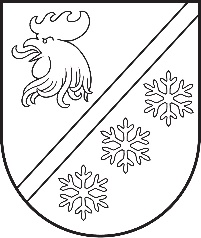 Reģ. Nr. 90000054572Saieta laukums 1, Madona, Madonas novads, LV-4801 t. 64860090, e-pasts: pasts@madona.lv ___________________________________________________________________________MadonāAPSTIPRINĀTSar Madonas novada pašvaldības domes30.03.2023. lēmumu Nr. 201(protokols Nr. 4, 60. p.)MADONAS NOVADA PAŠVALDĪBASJaunatnes lietu  komisijasNOLIKUMSIzdots saskaņā ar Madonas novada pašvaldības 2021. gada 2. jūlija saistošo noteikumu Nr. 2 “Madonas novada pašvaldības nolikums” 20. punktuVispārīgie jautājumi Madonas novada pašvaldības Jaunatnes lietu komisijas nolikums nosaka Madonas novada pašvaldības Jaunatnes lietu komisijas (turpmāk- Komisija) izveidošanas kārtību un sastāvu, kompetenci, uzdevumus, tiesības un pienākumus, darba organizēšanas kārtību.Komisija ir Madonas novada pašvaldības (turpmāk - Pašvaldība) domes izveidota konsultatīva institūcija, kuras kompetence ir veicināt Pašvaldības darba ar jaunatni saskaņotu īstenošanu, atbalstot jauniešu iniciatīvas un veicinot jauniešu līdzdalību lēmumu pieņemšanā un sabiedriskajā dzīvē.Komisija ir Pašvaldības domes Izglītības un jaunatnes lietu komitejas pārraudzībā.Komisija darbojas saskaņā ar Jaunatnes likumu, valsts un Pašvaldības Jaunatnes politikas nostādnēm, normatīvajiem aktiem, Pašvaldības domes lēmumiem, kā arī šo nolikumu.Komisijas lēmumiem ir ieteikuma raksturs.Komisijas locekļi ievēro Fizisko personu datu aizsardzības likuma un Pašvaldības darbību regulējošo normatīvo aktu prasības, nodrošina iegūtās informācijas konfidencialitāti.Komisijas locekļi par darbu Komisijā saņem atlīdzību Pašvaldības domes noteiktajā apmērā un kārtībā.II. Komisijas uzdevumi, tiesības un pienākumiKomisijas uzdevumi:8.1.  savas kompetences ietvaros piedalīties Pašvaldības ilgtspējīgas attīstības stratēģijas un attīstības  programmas izstrādes procesā un īstenošanā;8.2.  savas kompetences ietvaros piedalīties Madonas novada Jaunatnes politikas attīstības plāna         izstrādē, īstenošanā un tā uzraudzībā, izstrādājot darbības plānus katram gadam;8.3.  apkopot un analizēt informāciju par Pašvaldības jauniešu problēmām, vajadzībām un interesēm; 8.4.  izstrādāt un iesniegt Pašvaldībai priekšlikumus par to, kā veicams Pašvaldības darbs ar jaunatni,        un kā pilnveidojama jaunatnes politika;8.5. izstrādāt priekšlikumus jauniešu līdzdalības un iniciatīvu īstenošanas atbalstam;8.6. veicināt Pašvaldības iestāžu un struktūrvienību sadarbību jautājumos, kas attiecas uz jauniešiem;8.7. sniegt Pašvaldības vadībai ieteikumus par finanšu plānošanu darbam ar jaunatni.Komisijas tiesības:9.1. savas kompetences ietvaros pieprasīt no valsts un pašvaldību institūcijām informāciju, kas  nepieciešama Komisijas uzdevumu izpildei;9.2. izskatāmo jautājumu vispusīgai izvērtēšanai uzaicināt piedalīties Komisijas sēdēs speciālistus un citas personas;9.3. uzaicināt piedalīties Komisijas sēdēs ar padomdevēja tiesībām ekspertus un amatpersonas konsultāciju sniegšanai un ieteikumu sagatavošanai darbam ar jaunatni Pašvaldībā;9.4. izstrādāt un iesniegt izskatīšanai Domei priekšlikumus Komisijas kompetences jautājumos.Komisijai ir pienākums veikt visas nepieciešamās un Komisijas kompetencei atbilstošās darbības Komisijas uzdevumu izpildei.Komisijas sastāvs un izveidošanas kārtībaKomisija sastāv no deviņiem Komisijas locekļiem: Komisijas priekšsēdētāja, Komisijas priekšsēdētāja vietnieka un Komisijas locekļiem.Komisijas sastāvā iekļauj pašvaldības speciālistus, kuri veic darbu ar jaunatni, deputātus, valsts iestāžu, jauniešu domes, jaunatnes organizāciju, jauniešu iniciatīvu grupu vai biedrību un nodibinājumu pārstāvjus, kas veic darbu ar jaunatni.Komisijas personālsastāvu, izmaiņas personālsastāvā un Komisijas priekšsēdētāju apstiprina Pašvaldības dome.Komisiju vada Pašvaldības Centrālās administrācijas vecākais speciālists jaunatnes un ģimenes politikas jomā.Komisijas priekšsēdētāja vietnieku no Komisijas locekļu vidus ievēlē Komisija pirmajā Komisijas sēdē ar balsu vairākumu.Komisijas locekli var izslēgt no Komisijas sastāva ar Pašvaldības domes lēmumu uz šīs personas iesnieguma pamata.Ja Komisijas loceklis bez attaisnojoša iemesla nav apmeklējis trīs Komisijas sēdes pēc kārtas vai sistemātiski nepilda Komisijas locekļa pienākumus, Komisijas priekšsēdētājam ir tiesības ierosināt Pašvaldības domei izslēgt Komisijas locekli no Komisijas sastāva.Komisijas darba organizēšanaKomisijas darbu vada Komisijas priekšsēdētājs, kurš sasauc un vada Komisijas sēdes, kontrolē pieņemto lēmumu izpildi, pārstāv Komisiju attiecībās ar valsts un pašvaldību institūcijām un privātpersonām.Komisijas darbs noris sēdēs. Komisijas sēdes ir atklātas, izņemot gadījumus, kad normatīvie akti nosaka nepieciešamību jautājumu izskatīt slēgtā sēdē.  Komisijas sēdes tiek sasauktas pēc nepieciešamības, taču ne retāk kā četras reizes gadā, kā arī ir tiesības sasaukt Komisijas ārkārtas sēdi. Objektīvu vai lietderības apsvērumu dēļ, Komisijas priekšsēdētājs, bet viņa prombūtnes laikā - Komisijas priekšsēdētāja vietnieks, var noteikt, ka Komisijas sēdes notiek attālināti, izmantojot videokonferences vai tiešsaistes platformas.Komisijas organizatorisko un tehnisko apkalpošanu nodrošina Pašvaldības Centrālās administrācija. Komisijas sēdes protokolē Komisijas sekretārs - Pašvaldības Centrālās administrācijas Lietvedības nodaļas lietvedis. Komisija ir tiesīga pieņemt lēmumus, ja sēdē piedalās vairāk nekā puse no Komisijas locekļiem.Komisija lēmumus pieņem, atklāti balsojot, ar vienkāršu balsu vairākumu. Balsīm sadaloties līdzīgi, izšķirošā ir Komisijas priekšsēdētāja balss, Komisijas priekšsēdētāja prombūtnes laikā - Komisijas priekšsēdētāja vietnieka balss.Komisijas sēdē izskatāmie materiāli jāiesniedz Komisijas sekretāram ne vēlāk kā trīs darba dienas pirms Komisijas sēdes. Komisijas sēdes darba kārtību, saskaņojot ar Komisijas priekšsēdētāju vai viņa prombūtnes laikā ar Komisijas priekšsēdētāja vietnieku, izziņo Komisijas sekretārs, kā arī elektroniski nosūta Komisijas locekļiem sēdes darba kārtības jautājumu materiālus ne vēlāk kā trīs darba dienas pirms sēdes. Uz Komisijas sēdi nepieciešamības gadījumā ar padomdevēja tiesībām var tikt uzaicināti speciālisti vai eksperti.Nobeiguma jautājumsNolikums stājas spēkā  2023. gada 1. aprīlī.Ar šī nolikuma spēkā stāšanos spēku zaudē ar Madonas novada pašvaldības domes 2017. gada 21. novembra lēmumu Nr. 632 (protokols Nr. 24, 11. p.) apstiprinātais Madonas novada pašvaldības Jaunatnes lietu komisijas nolikums.